>.  1. Administrivia1.a Roll Call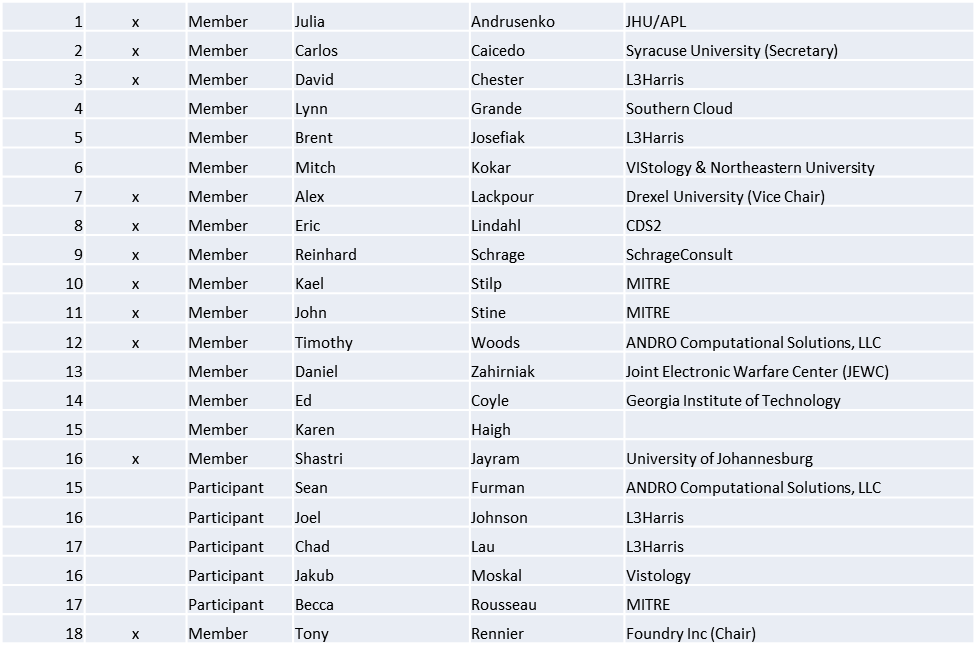 Quorum achieved1.b.  Approval of AgendaApproval of Agenda from 5-22-0016-00-agenMover: ReinhardSecond: TimVote: UC1.c.  Copyright slides Copyright policy slides were presented. No comments came forward.1.d.  Patent slides / Notes on status Patent related slides were presented, no issues came forward1.e. Approval of recent minutesApproval of 7/1/22 WG minutes postponed to next WG meeting2. Status of 1900.5 RevisionLast met 2 weeks agoDiscussed how we could proceed with an MBSE approachCAMEOEnterprise ArchitectExperience and CostInvestigating using IEEE WG funds to purchase licensesLynn indicates we have $1466 WG funds availableXMI is the export standard we want to look atDiscussed the availability of O-RAN MBSE models to support possible heterogeneous spectrum sharing3.   Status of 1900.5.1Had an ad-hoc with some technical difficultiesPlanning a Doodle Pool for those who missed or would like to repeatNext ad-hoc planned on 9/30/22 1300 EDTContinuing with compiler development – expect a demonstrable program at next F2F meeting4. Status of 1900.5.2 RevisionSo far addressed 128 of 165 comments on the CRGStill targeting end-of-calendar year5. Review of other DySPAN-SC activities Discussed Memo of Agreement with WINNFORUM6. 1900.5 marketing opportunitiesMILCOM 2022 has a panel on dynamic spectrum accessSpectrum Innovation SummitNSC event 2 day7. 1900.5 meeting planning and reviewP1900.5 Revision Ad-hoc 8/12/22 1300 ETP1900.5.2 Revision CRG 8/19/22 1300 ETP1900.5 Revision Ad-hoc 8/26/22 1300 ET P1900.5 WG Mtg 9/2/22 1430 ETP1900.5.2 Revision CRG 9/2/22 1300 ETP1900.5.1 Ad-hoc 9/30/22 1300 ET8. AoBLooking for Architecture descriptionMeeting adjourned at 4:25 P.M. EST an Working GroupIEEE DYSPAN-SC 1900.5TitleMeeting minutes 0268 for the P1900.5 Meetings of August 5, 2022DCN5-22-0019-01-minsDate Submitted10/3/2022Source(s)Carlos  Caicedo (Syracuse University)     email:     ccaicedo@syr.edu    AbstractMinutes for the IEEE 1900.5 meetings held on August 5, 2022NoticeThis document has been prepared to assist the IEEE DYSPAN-SC. It is offered as a basis for discussion and is not binding on the contributing individual(s) or organization(s). The material in this document is subject to change in form and content after further study. The contributor(s) reserve(s) the right to add, amend or withdraw material contained herein.ReleaseThe contributor grants a free, irrevocable license to the IEEE to incorporate material contained in this contribution, and any modifications thereof, in the creation of an IEEE Standards publication; to copyright in the IEEE’s name any IEEE Standards publication even though it may include portions of this contribution; and at the IEEE’s sole discretion to permit others to reproduce in whole or in part the resulting IEEE Standards publication. The contributor also acknowledges and accepts that IEEE DYSPAN SC may make this contribution public.Patent PolicyThe contributor is familiar with IEEE patent policy, as outlined in Section 6.3 of the IEEE-SA Standards Board Operations Manual <http://standards.ieee.org/guides/opman/sect6.html#6.3> and in Understanding Patent Issues During IEEE Standards Development <http://standards.ieee.org/board/pat/guide.html>.